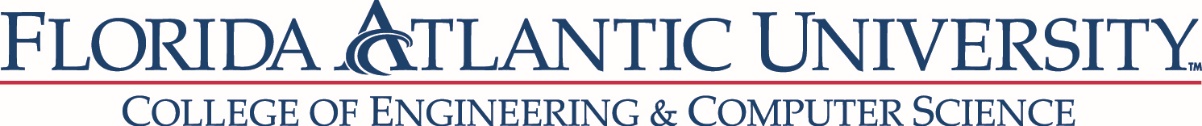 EGN 5940 Registration FormCopy of official offer letter must be attached.Part I: To be Completed by StudentName_______________________________________________________________ Z No. _______________________________Term___________________ CRN____________________ Program_________________________________________________Email_____________________________________Supervisor’s Name_____________________________________Supervisor’s Email___________________________________By signing below:I confirm that I have been offered an internship for the above specified term.I acknowledge that tuition waivers cannot be applied to this course.I acknowledge that EGN 5940 cannot be applied to my degree requirements. For grading purposes, I confirm that it is my responsibility to submit the internship summary                                    and evaluation form to my advisor no later than one week prior to the end of the term.Student Signature_______________________________________________________Date_____________________________Part II: To be Completed by AdvisorBy signing below, I certify that this student has obtained an internship for the semester indicated above and that EGN 5940 cannot be applied toward degree requirements.  Advisor Name________________________________________Advisor Signature_______________________________________Advisor Email_________________________________________Email this completed form, along with a copy of the official offer letter, to grad@eng.fau.edu. You will be notified via email once you have been granted access to enroll in EGN 5940. 